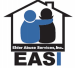 Health Tips for Seniors During the COVID-19 PandemicRemain healthy and active: It is important to practice self-care daily. This is important for one’s mental, emotional, and physical health.How to Sustain a Healthy DietDrink plenty of water. The average recommendation for older adults is about 7 cups a day. Eat Fruits and Vegetables regularly throughout meals. Apples have a great source of vitamin C and are known to balance out blood sugar levels. Greens such as kale, spinach, and broccoli have been connected to bringing down degrees of intellectual decay as individuals age. Do light exercises. Walk, bike, and do squats.Make sure you are getting enough sleep. 7-8 hours of sleep is recommended. A one-hour nap in the afternoon is beneficial for improving cognitive abilities. Practice Meditation. Meditation can take place when walking and in bed.  It is a mental exercise, which focuses on breathing and helps arrive at an uplifted degree of mindfulness. [Source: www.helpguide.org]         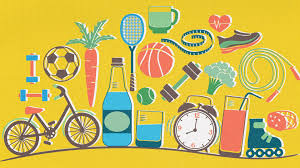 